Приложение 11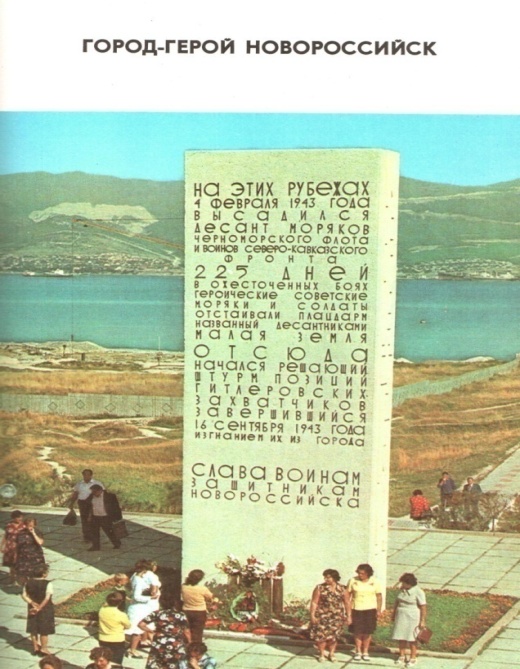 Возрожденный из руин, Новороссийск сегодня-это своеобразный памятник всем, кто сражался на его земле, ставшей  символом стойкости, мужества и отваги.